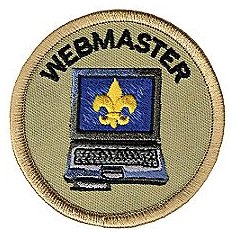 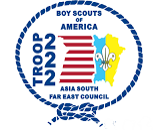 Troop 222 Webmaster Position GENERAL INFORMATIONAssignment: Elected by the troop or appointed by the Senior Patrol Leader, Assistant Senior Patrol Leader, current-webmaster, or Scoutmaster. Term: 4-6 monthsReports to: Assistant Senior Patrol Leader/Adult WebmasterCoordinate with: ASPL, Adult Webmaster, Troop Committee, Troop Historian, Troop Scribe, and others that may be requested.QUALIFICATIONSAge: noneRank: none, but First Class or above recommendedExperience: none, but experience in using Weebly Website management preferred. OBJECTIVESHelp maintain an up-to-date information site for use by scouts, parents, and interested boys. Improve communication in the troop. TrainingAttend any troop Junior Leader Training offered by the Troop or the Council. Get Trained Patch by attending the Introduction to Leadership Skills in the Troop (ILST).Find other ways to improve in leadership.AttendanceAttend 60% or more of troop meetings, Patrol Leaders’ Council meetings (in Troop 222, attendance at PLC meetings isn’t required), outings, and service projects.Fulfill the requirements of this position for 6 months.UniformSet the example by wearing your uniform correctly.Wear all the parts of the troop uniform (including pants), and all required badges correctly.BehaviorSet the example by living the Scout Oath and Law in your daily life.Show Scout Spirit in everything you say and do.Give your best effort.SPECIFIC DUTIESPick one item from each of the give categories below, and complete them during your term in this position (or do more than one).Data CollectionCollect facts about scouts and troop activities to be posted on the website.Collect and submit pictures about scouts and troop activities. Compile them on the Troop Activities page on the site. Collect information for troop calendar, news, and other information for the website.Collect documents, forms, fliers, or other documentation for the website (or online resources).Collect updated information about new and former members of the troop. Collect scout e-mail addresses to improve communication among patrol leaders and scouts.Collect and submit backpacking recipes, outing reports, and articles from scouts. Most of this work will mainly be from the Historian. Work with Historian to present data. PromotionPromote the website in troop meetings.Introduce new, incoming scouts to the website. Provide them with the website URL.Write a brief welcome letter to new and incoming scouts to be posted on the homepage. Design and run one troop website “scavenger hunt” to draw scout attention to the website.Research and DevelopmentAssemble a slide show from activity photographs downloaded from the troop photo gallery; then run the slide show at a Court of Honor. Find helpful links to add to the site that scouts will like and use. Develop ideas and resources for the “patrol” section of the website.Contribute any ideas to improve the website overall.Gather feedback from the scouting body to hear their say on how to improve the website.MaintenanceHelp keep troop information up-to-date and published in a timely manner. Check all external links on the website to see if they are still active. Change them where necessary.Maintain all submission forms, information, pages, and other data that will change. TrainingUpon finishing 6 months of service, train the next troop webmaster for the position. Job Description format by Nicholas Khor. Credits go to a Troop Webmaster Position job description that I refer to. The online link is no longer available, but I printed it out a while back. All such copyrights belong to that specific Troop.